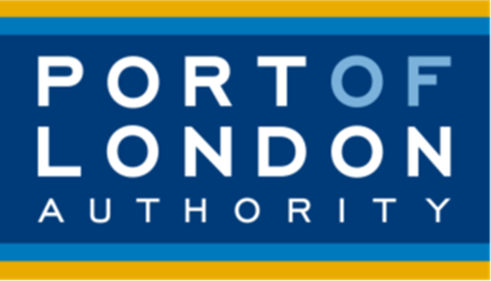 FORM OF AUTHORITYI, …………………………………………………………………Candidate number:………………………………………Confirm that I give the Port of London Authority permission to disclose information concerning the validity of my Local Knowledge Endorsement qualification.Signed:………………………………………………………Dated:………………………………………